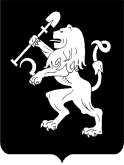 АДМИНИСТРАЦИЯ ГОРОДА КРАСНОЯРСКАРАСПОРЯЖЕНИЕОб утверждении схем границ прилегающих территорий, на которыхне допускается розничная продажа алкогольной продукции,для открытых (определенных) или закрытых в течение года детскихи образовательных организаций или учреждений, медицинскихорганизаций, объектов спорта, оптовых и розничных рынков, вокзалов, мест массового скопления граждан, мест нахождения источниковповышенной опасности, объектов военного назначения на территории города КрасноярскаВ соответствии с Федеральными законами от 22.11.1995 № 171-ФЗ                 «О государственном регулировании производства и оборота этилового спирта, алкогольной и спиртосодержащей продукции и об ограничении потребления (распития) алкогольной продукции», от 06.10.2003                     № 131-ФЗ «Об общих принципах организации местного самоуправления в Российской Федерации», постановлением Правительства Российской Федерации от 27.12.2012 № 1425 «Об определении органами государственной власти субъектов Российской Федерации мест массового скопления граждан и мест нахождения источников повышенной опасности, в которых не допускается розничная продажа алкогольной               продукции, а также определении органами местного самоуправления границ прилегающих к некоторым организациям и объектам территорий, на которых не допускается розничная продажа алкогольной продукции», постановлением администрации города от 19.09.2014 № 591              «Об определении минимального значения и способа расчета расстояния от организаций и (или) объектов до границ прилегающих территорий, на которых не допускается розничная продажа алкогольной продукции», руководствуясь ст. 45, 58, 59 Устава города Красноярска, распоряжением Главы города от 22.12.2006 № 270-р:1. Утвердить схемы границ прилегающих территорий, на которых не допускается розничная продажа алкогольной продукции, для открытых (определенных) или закрытых в течение года детских и образовательных организаций или учреждений, медицинских организаций,              объектов спорта, оптовых и розничных рынков, вокзалов, мест массового скопления граждан, мест нахождения источников повышенной              опасности, объектов военного назначения на территории города Красноярска:1) схема границ прилегающих территорий, на которых не допускается розничная продажа алкогольной продукции, муниципального бюджетного образовательного учреждения «Средняя общеобразовательная школа № 3» по адресу: ул. Ботаническая, 22а, согласно приложению 1;2) схема границ прилегающих территорий, на которых не допускается розничная продажа алкогольной продукции, муниципального бюджетного образовательного учреждения дополнительного образования «Центр творческого развития № 1» по адресу: пр-т Комсомольский, 5а, согласно приложению 2;3) схема границ прилегающих территорий, на которых не допускается розничная продажа алкогольной продукции, муниципального      бюджетного дошкольного образовательного учреждения «Детский              сад № 303 комбинированного вида» по адресу: ул. 40 лет Победы, 6,   согласно приложению 3;4) схема границ прилегающих территорий, на которых не допускается розничная продажа алкогольной продукции, муниципального             бюджетного дошкольного образовательного учреждения «Детский               сад № 312 комбинированного вида» по адресу: ул. Гусарова, 47, согласно приложению 4;5) схема границ прилегающих территорий, на которых не допускается розничная продажа алкогольной продукции, муниципального бюджетного образовательного учреждения «Средняя общеобразовательная школа № 144» по адресу: ул. 40 лет Победы, 24, согласно приложе-               нию 5;6) схема границ прилегающих территорий, на которых не допускается розничная продажа алкогольной продукции, муниципального       бюджетного дошкольного образовательного учреждения «Детский            сад № 148 общеразвивающего вида с приоритетным осуществлением деятельности по художественно-эстетическому направлению развития детей» по адресу: ул. Комарова, 5а, согласно приложению 6;7) схема границ прилегающих территорий, на которых не допускается розничная продажа алкогольной продукции, муниципального          бюджетного дошкольного образовательного учреждения «Детский              сад № 305» по адресу: ул. Гусарова, 43, согласно приложению 7;8) схема границ прилегающих территорий, на которых не допускается розничная продажа алкогольной продукции, муниципального         бюджетного дошкольного образовательного учреждения «Детский            сад № 324 комбинированного вида» по адресу: ул. Борисевича, 17,             согласно приложению 8;9) схема границ прилегающих территорий, на которых не допускается розничная продажа алкогольной продукции, муниципального    бюджетного дошкольного образовательного учреждения «Детский               сад № 41 общеразвивающего вида с приоритетным осуществлением   деятельности по художественно-эстетическому направлению развития детей» по адресу: ул. Борисевича, 24, согласно приложению 9;10) схема границ прилегающих территорий, на которых не допускается розничная продажа алкогольной продукции, муниципального бюджетного образовательного учреждения «Средняя общеобразовательная школа № 5 с углубленным изучением отдельных предметов»   по адресу: ул. Краснодарская, 5 б, согласно приложению 10;11) схема границ прилегающих территорий, на которых не допускается розничная продажа алкогольной продукции, муниципального  бюджетного дошкольного образовательного учреждения «Детский                     сад № 218 компенсирующего вида» по адресу: ул. Краснодарская, 3а, согласно приложению 11;12) схема границ прилегающих территорий, на которых не допускается розничная продажа алкогольной продукции, муниципального бюджетного дошкольного образовательного учреждения «Детский              сад  № 259 комбинированного вида» по адресу: ул. Краснодарская, 11а, согласно приложению 12;13) схема границ прилегающих территорий, на которых не допускается розничная продажа алкогольной продукции, муниципального        автономного дошкольного образовательного учреждения «Детский              сад № 110» по адресу: ул. Академика Вавилова, 100а, согласно приложению 13;14) схема границ прилегающих территорий, на которых не допускается розничная продажа алкогольной продукции, муниципального бюджетного дошкольного образовательного учреждения «Детский             сад № 208 общеразвивающего вида с приоритетным осуществлением деятельности по физическому направлению развития детей» по адресу: ул. 60 лет Октября, 47 б, согласно приложению 14;15) схема границ прилегающих территорий, на которых не допускается розничная продажа алкогольной продукции, муниципального бюджетного образовательного учреждения «Средняя общеобразовательная школа № 76» по адресу: ул. 60 лет Октября, 96, согласно приложению 15;16) схема границ прилегающих территорий, на которых не допускается розничная продажа алкогольной продукции, муниципального бюджетного дошкольного образовательного учреждения «Детский              сад  № 209 комбинированного вида» по адресу: ул. 60 лет Октября, 89а, согласно приложению 16;17) схема границ прилегающих территорий, на которых не допускается розничная продажа алкогольной продукции, муниципального бюджетного дошкольного образовательного учреждения «Детский             сад  № 194 комбинированного вида» по адресу: ул. 60 лет Октября, 85 б, согласно приложению 17;18) схема границ прилегающих территорий, на которых не допускается розничная продажа алкогольной продукции, муниципального бюджетного дошкольного образовательного учреждения «Детский              сад  № 231 комбинированного вида» по адресу: ул. Красной Армии, 38, согласно приложению 18;19) схема границ прилегающих территорий, на которых не допускается розничная продажа алкогольной продукции, муниципального автономного образовательного учреждения «Средняя общеобразовательная школа № 32» по адресу: ул. Красной Армии, 19, согласно приложению 19;20) схема границ прилегающих территорий, на которых не допускается розничная продажа алкогольной продукции, муниципального бюджетного образовательного учреждения  дополнительного образования «Центр творческого развития № 1» по адресу: ул. Краснодар-           ская, 7а, согласно приложению 20;21) схема границ прилегающих территорий, на которых не допускается розничная продажа алкогольной продукции, муниципального бюджетного дошкольного образовательного учреждения «Детский             сад  № 204 общеразвивающего вида с приоритетным осуществлением деятельности по физическому направлению развития детей» по адресу: ул. Ленина, 165, согласно приложению 21;22) схема границ прилегающих территорий, на которых не допускается розничная продажа алкогольной продукции, муниципального бюджетного дошкольного образовательного учреждения «Детский                сад  № 310 общеразвивающего вида с приоритетным осуществлением деятельности по познавательно-речевому направлению развития детей» по адресу: Академгородок, 7 б, согласно приложению 22;23) схема границ прилегающих территорий, на которых не допускается розничная продажа алкогольной продукции, муниципального бюджетного образовательного учреждения дополнительного образования «Дом творчества» по адресу: ул. Карбышева, 6а, согласно приложению 23;24) схема границ прилегающих территорий, на которых не допускается розничная продажа алкогольной продукции, муниципального бюджетного дошкольного образовательного учреждения «Детский            сад № 43 общеразвивающего вида с приоритетным осуществлением   деятельности по художественно-эстетическому направлению развития детей» по адресу: ул. 78-й Добровольческой бригады, 9, согласно приложению 24;25) схема границ прилегающих территорий, на которых не допускается розничная продажа алкогольной продукции, муниципального бюджетного дошкольного образовательного учреждения «Детский               сад  № 159» по адресу: ул. 60 лет Октября, 72, согласно приложению 25;26) схема границ прилегающих территорий, на которых не допускается розничная продажа алкогольной продукции, муниципального бюджетного дошкольного образовательного учреждения «Детский               сад  № 21 общеразвивающего вида с приоритетным осуществлением деятельности по познавательно-речевому направлению развития детей»         по адресу: ул. 8 Марта, 6, согласно приложению 26;27) схема границ прилегающих территорий, на которых не допускается розничная продажа алкогольной продукции, муниципального бюджетного дошкольного образовательного учреждения «Детский              сад  № 248» по адресу: ул. Ленина, 76, согласно приложению 27;28) схема границ прилегающих территорий, на которых не допускается розничная продажа алкогольной продукции, муниципального бюджетного образовательного учреждения дополнительного образования «Дом детства и юношества № 2» по адресу: ул. Астраханская, 11, согласно приложению 28;29) схема границ прилегающих территорий, на которых не допускается розничная продажа алкогольной продукции, муниципального бюджетного дошкольного образовательного учреждения «Детский             сад  № 67 компенсирующего вида» по адресу: ул. Кирова, 25, согласно приложению 29;30) схема границ прилегающих территорий, на которых не допускается розничная продажа алкогольной продукции, муниципального бюджетного образовательного учреждения «Средняя общеобразовательная школа № 53» по адресу: ул. Львовская, 43, согласно приложению 30;31) схема границ прилегающих территорий, на которых не допускается розничная продажа алкогольной продукции, муниципального бюджетного образовательного учреждения дополнительного образования «Станция юных техников № 1» по адресу: ул. Львовская, 24,               согласно приложению 31;32) схема границ прилегающих территорий, на которых не допускается розничная продажа алкогольной продукции, муниципального бюджетного дошкольного образовательного учреждения «Детский              сад  № 88» по адресу: ул. Львовская, 23а, согласно приложению 32;33) схема границ прилегающих территорий, на которых не допускается розничная продажа алкогольной продукции, муниципального бюджетного образовательного учреждения «Средняя общеобразо-вательная школа № 30» по адресу: ул. Лесная, 147, согласно приложению 33;34) схема границ прилегающих территорий, на которых не допускается розничная продажа алкогольной продукции, муниципального бюджетного образовательного учреждения «Общеобразовательное учреждение лицей № 10» по адресу: ул. Карбышева, 1, согласно приложению 34;35) схема границ прилегающих территорий, на которых не допускается розничная продажа алкогольной продукции, муниципального бюджетного образовательного учреждения «Средняя общеобразовательная школа № 150» по адресу: ул. Алексеева, 95, согласно приложению 35;36) схема границ прилегающих территорий, на которых не допускается розничная продажа алкогольной продукции, муниципального бюджетного дошкольного образовательного учреждения «Детский            сад  № 9 комбинированного вида» по адресу: ул. Весны, 13а, согласно приложению 36;37) схема границ прилегающих территорий, на которых не допускается розничная продажа алкогольной продукции, муниципального бюджетного дошкольного образовательного учреждения «Детский              сад  № 235 комбинированного вида» по адресу: ул. Карбышева, 14а,             согласно приложению 37;38) схема границ прилегающих территорий, на которых не допускается розничная продажа алкогольной продукции, муниципального бюджетного образовательного учреждения «Вечернее (сменное)             общеобразовательное учреждение центр образования № 1» по адресу: ул. Маерчака, 34, согласно приложению 38;39) схема границ прилегающих территорий, на которых не допускается розничная продажа алкогольной продукции, муниципального бюджетного образовательного учреждения «Средняя общеобразовательная школа № 10 с углубленным изучением отдельных предметов имени академика Ю.А. Овчинникова» по адресу: ул. Ленина, 114,             согласно приложению 39;40) схема границ прилегающих территорий, на которых не допускается  розничная  продажа  алкогольной   продукции,   муниципальногобюджетного образовательного учреждения «Средняя общеобразовательная школа № 65» по адресу: ул. Аральская, 5, согласно приложе-нию 40;41) схема границ прилегающих территорий, на которых не допускается розничная продажа алкогольной продукции, муниципального бюджетного образовательного учреждения «Средняя общеобразовательная школа № 141» по адресу: ул. Воронова, 18г, согласно приложению 41;42) схема границ прилегающих территорий, на которых не допускается розничная продажа алкогольной продукции, муниципального бюджетного образовательного учреждения «Средняя общеобразовательная школа № 129» по адресу: ул. Воронова, 18а, согласно приложению 42;43) схема границ прилегающих территорий, на которых не допускается розничная продажа алкогольной продукции, муниципального бюджетного дошкольного образовательного учреждения «Детский               сад № 246 комбинированного вида» по адресу: ул. Воронова, 23а,              согласно приложению 43;44) схема границ прилегающих территорий, на которых не допускается розничная продажа алкогольной продукции, муниципального бюджетного образовательного учреждения дополнительного образования «Центр творчества и развития № 1» клуб по месту жительства                 по адресу: ул. Белинского, 1, согласно приложению 44;45) схема границ прилегающих территорий, на которых не допускается розничная продажа алкогольной продукции, муниципального бюджетного дошкольного образовательного учреждения «Детский             сад  № 257 комбинированного вида» по адресу: ул. Горького, 61,              согласно приложению 45;46) схема границ прилегающих территорий, на которых не допускается розничная продажа алкогольной продукции, муниципального бюджетного образовательного учреждения «Средняя общеобразовательная школа № 42» по адресу: ул. Кольцевая, 12а, согласно приложению 46;47) схема границ прилегающих территорий, на которых не допускается розничная продажа алкогольной продукции, муниципального бюджетного образовательного учреждения дополнительного образования «Центр творческого развития и гуманитарного образования»               клуб «Красноярец» по адресу: ул. Карла Маркса, 19, согласно приложению 47;48) схема границ прилегающих территорий, на которых не допускается розничная продажа алкогольной продукции, муниципального бюджетного дошкольного образовательного учреждения «Детский                сад  № 195» по адресу: ул. Калинина, 76ж, согласно приложению 48;49) схема границ прилегающих территорий, на которых не допускается розничная продажа алкогольной продукции, муниципального бюджетного образовательного учреждения «Средняя общеобразовательная школа № 92» по адресу: ул. 60 лет Октября, 81, согласно приложению 49.2. Настоящее распоряжение опубликовать в газете «Городские         новости» и разместить на официальном сайте администрации города.Заместитель Глава города –руководитель департамента социально-экономическогоразвития                                                                                          С.А. Сетов27.02.2015№ 7-эк